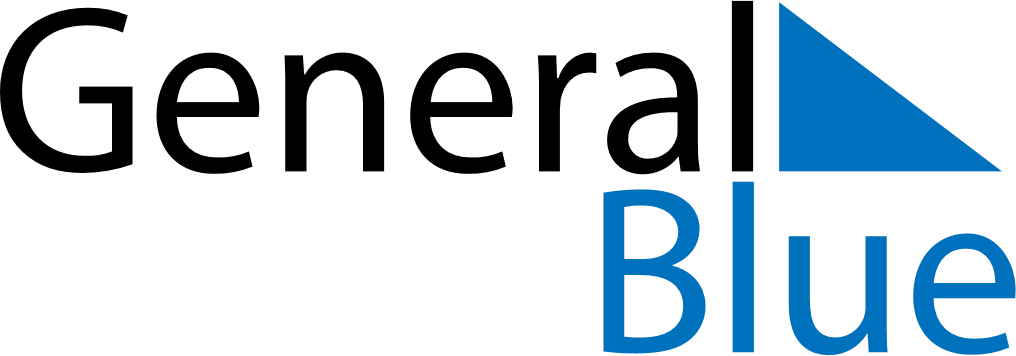 Weekly CalendarNovember 27, 2022 - December 3, 2022Weekly CalendarNovember 27, 2022 - December 3, 2022AMPMSundayNov 27MondayNov 28TuesdayNov 29WednesdayNov 30ThursdayDec 01FridayDec 02SaturdayDec 03